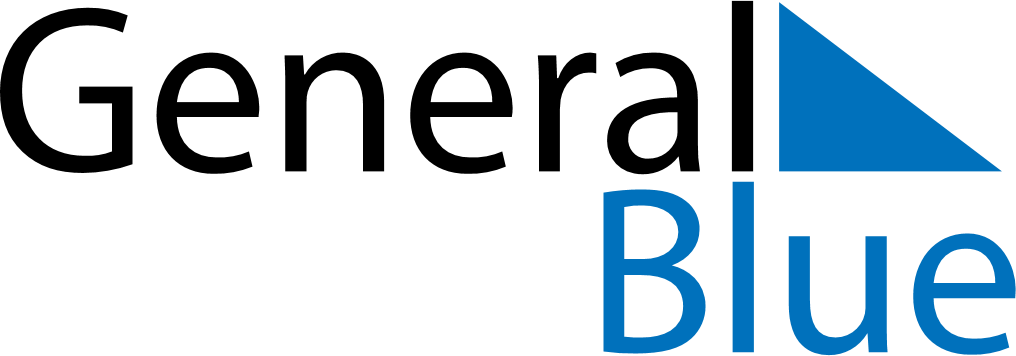 April 2024April 2024April 2024April 2024April 2024April 2024Boult-sur-Suippe, FranceBoult-sur-Suippe, FranceBoult-sur-Suippe, FranceBoult-sur-Suippe, FranceBoult-sur-Suippe, FranceBoult-sur-Suippe, FranceSunday Monday Tuesday Wednesday Thursday Friday Saturday 1 2 3 4 5 6 Sunrise: 7:20 AM Sunset: 8:14 PM Daylight: 12 hours and 53 minutes. Sunrise: 7:18 AM Sunset: 8:15 PM Daylight: 12 hours and 57 minutes. Sunrise: 7:16 AM Sunset: 8:17 PM Daylight: 13 hours and 1 minute. Sunrise: 7:13 AM Sunset: 8:18 PM Daylight: 13 hours and 4 minutes. Sunrise: 7:11 AM Sunset: 8:20 PM Daylight: 13 hours and 8 minutes. Sunrise: 7:09 AM Sunset: 8:21 PM Daylight: 13 hours and 12 minutes. 7 8 9 10 11 12 13 Sunrise: 7:07 AM Sunset: 8:23 PM Daylight: 13 hours and 15 minutes. Sunrise: 7:05 AM Sunset: 8:24 PM Daylight: 13 hours and 19 minutes. Sunrise: 7:03 AM Sunset: 8:26 PM Daylight: 13 hours and 22 minutes. Sunrise: 7:01 AM Sunset: 8:27 PM Daylight: 13 hours and 26 minutes. Sunrise: 6:59 AM Sunset: 8:29 PM Daylight: 13 hours and 29 minutes. Sunrise: 6:57 AM Sunset: 8:30 PM Daylight: 13 hours and 33 minutes. Sunrise: 6:55 AM Sunset: 8:32 PM Daylight: 13 hours and 37 minutes. 14 15 16 17 18 19 20 Sunrise: 6:53 AM Sunset: 8:34 PM Daylight: 13 hours and 40 minutes. Sunrise: 6:51 AM Sunset: 8:35 PM Daylight: 13 hours and 44 minutes. Sunrise: 6:49 AM Sunset: 8:37 PM Daylight: 13 hours and 47 minutes. Sunrise: 6:47 AM Sunset: 8:38 PM Daylight: 13 hours and 51 minutes. Sunrise: 6:45 AM Sunset: 8:40 PM Daylight: 13 hours and 54 minutes. Sunrise: 6:43 AM Sunset: 8:41 PM Daylight: 13 hours and 58 minutes. Sunrise: 6:41 AM Sunset: 8:43 PM Daylight: 14 hours and 1 minute. 21 22 23 24 25 26 27 Sunrise: 6:39 AM Sunset: 8:44 PM Daylight: 14 hours and 5 minutes. Sunrise: 6:37 AM Sunset: 8:46 PM Daylight: 14 hours and 8 minutes. Sunrise: 6:35 AM Sunset: 8:47 PM Daylight: 14 hours and 11 minutes. Sunrise: 6:33 AM Sunset: 8:49 PM Daylight: 14 hours and 15 minutes. Sunrise: 6:32 AM Sunset: 8:50 PM Daylight: 14 hours and 18 minutes. Sunrise: 6:30 AM Sunset: 8:52 PM Daylight: 14 hours and 22 minutes. Sunrise: 6:28 AM Sunset: 8:53 PM Daylight: 14 hours and 25 minutes. 28 29 30 Sunrise: 6:26 AM Sunset: 8:55 PM Daylight: 14 hours and 28 minutes. Sunrise: 6:24 AM Sunset: 8:56 PM Daylight: 14 hours and 32 minutes. Sunrise: 6:22 AM Sunset: 8:58 PM Daylight: 14 hours and 35 minutes. 